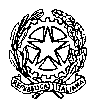 TRIBUNALE   DI   MASSA	SI AVVISA CHE, IN OTTEMPERANZA AL DECRETO LEGGE N. 18/2020 (EMERGENZA CORONAVIRUS), L’UDIENZA SI SVOLGE A PORTE CHIUSE.I TESTIMONI E LE PARTI DEI PROCESSI ACCEDERANNO ALL’AULA A CHIAMATA DEL CANCELLIERE O DEL CARABINIERE E COMUNQUE NON PRIMA DELL’ORARIO SOTTO INDICATO. NELL’ATTESA, RIMARRANNO A DISTANZA DI ALMENO UN METRO L’UNO DALL’ALTRO ATTENDENDO ALL’ARIA APERTA NEL PORTICATO ESTERNO ALL’EDIFICIO. ALL’INTERNO DELL’AULA, DOVRANNO INDOSSARE LA MASCHERINA E RIMANERE AD ALMENO UN METRO DALLE ALTRE PERSONE.DR DE MATTIAUDIENZA DEL GIORNO 12/04/2021DR  TORIUDIENZA DELGIORNO 12/04/2021DR  CONGIUSTA sarà tenuta dal  dr TORI UDIENZA DELGIORNO 12/04/21  Dr BERRINO GipUDIENZA DEL GIORNO 13/04/2021 1) Ricci Alessandro +1- ore 10,00 2) Marini Raffaella +1 – ore 9,30 3) Ignoti (p.o. Passavanti) ore 10,30)4) Martni Iuliana ore 9,30 5) Andreani Lucrezia ore 10,30 6) Dell’Amico Daniele – ore 10,30 7) Lombardi Samuele – ore10,30 8) Carducci Fortunato ore 11,00 9) Carnesecca Adriano ore 11,00 10) Del Rio +2 ore 11,00  11) Mazzini Maurizio ore 9,30  12) Sacchetti Enrico  ore 12 13) Barbieri Mario  ore 14,3014) Ignoti (p.o. Pennucci ) ore 10,30 Dr De Mattia COLLEGIOUDIENZA DEL GIORNO 14/04/2021 DR PRUDENTEUDIENZA DEL 14/04/2021I PROCEDIMENTI NN. 4 E 7 VERRANNO RINVIATI IN UDIENZA.DR  BIASOTTIUDIENZA DELGIORNO 14/04/2021Dr BALDASSERONI GipUDIENZA DEL GIORNO 15/04/2021 Dr BERRINO GupUDIENZA DEL GIORNO15/04/2021 1) Maurogiovanni Giuseppe +1-ore 9,30 2) Abdul Salik + altri ore 11,00 3) Mari Nicola-ore 9,30 4) Ciavarella Gabriele – ore 10,30 5) Bianchi Manfredo – ore 10,30 6 Tognini Diego +2 – ore 11,00 7) Zucchelli Barbara +2 ore 10,30 8) Giorgeri Federico ore 10,30 9) Claudi Devis +8 ore 12,00 10) Maataoui El Bachir ore 12,30 11) Andreani Davide – ore 11,30 12) Cullari Antonino ore 14,30 13) Caracciolo Luca – ore12 14) Foci Robert – ore 10 15) Corso Fabio + 3 – ore 12 16) Todaro Robertino – ore 10 DR  TORIUDIENZA DELGIORNO 15/04/2021DR Prudente  Udienza 16/04/21 DR  BIASOTTIUDIENZA DELGIORNO 16/04/2021DR  CONGIUSTA sarà tenuta dal dr BIASOTTIUDIENZA DELGIORNO 16/04/21 Dr BERRINO GupUDIENZA DEL GIORNO 16/04/2021 BENKATTABA NISSRINE h 9:30 1GIANNETTI MICHELEOre 09:002KIM HWAL KYUNG3PINARELLI PIER LUIGI4MELIS NICOLA5BELATTI ROBERTO6CRISTACHE GEORGETA7MORELLI MARIO8PETRA MAURIZIO9LICCARDI ROSAORE 09:3010DE ANGELI FRANCESCO + 111NICODEMI CRISTIAN12TASSI RITAORE 10:3013FIORENTINO ALESSANDRO + 114BIANCHI SIMONEORE 11:3015SPADA CARLO16VENUTI LUCA + 1ORE 12:3017RICCI SIMONE18MOSTI ALESSANDRA + 4ORE 13:3019GIORGIERI FRANCESCO + 1ORE 15:3020DE NITTO GIULIANO21ORSINI SIMONEORE 16:301Credendino ORE 121BertiniORE 92PiazzaORE 93MontefioriORE 94SoareORE 95BongiorniORE 106El AzhariORE 117Martini+2ORE 11,308LorieriORE 11,309Lo PrestiORE 1210FredianiORE 1211FennouiORE 12Dr BERRINO GipUDIENZA DEL GIORNO 12/04/2021 RAGGI Andrea h 12:00Lopresto Simone – ore 15 DR PRUDENTE                                                                                                                                                                                                                                                                                                                                                              Udienza 13/04/21 I PROCEDIMENTI NN. 2 E 5 VERRANNO RINVIATI IN UDIENZA.DR  TORIUDIENZA DELGIORNO 13/04/2021DR  CONGIUSTA sarà tenuta dal  dr TORI UDIENZA DELGIORNO 13/04/21 DR BasiloneUdienza 13/04/21 1ROMANO SERGIO + 8ORE 09:002MARTINI MARCOORE 11:003POLETTI ALBERTOORE 12:301SPERANZINI FRANCESCOORE 92MENCONI GIULIANOORE 9,303CURELAR ADRIANORE 9,304BANI JAMALORE 9,305PIU RAFFAELEORE 9,306JAREMOUNI AZZEDINEORE 107COMELLI EMILIO + 1 ORE 10,308ARENAORE 10,309MANFREDI MAURIZIO + 1 ORE 1110PIERETTI ARMANDOORE 11,3011DENTALE RAFFAELEORE 1212GIORGIORE 1213ROSSI MIRCO + 1 ORE 12,3014COSTANTINO CLAUDIOORE 131                                                                                                                                                                                            NADIRI HAMZAORE 92PIERRO MARIOORE 93SIMONAJ ERALDOORE 94NAVALESI FABRIZIOORE 95VENTUROTTI ANDREAORE 96LENZOTTI GRAZIANOORE 9,307GOUGA AYYOUB + 2 ORE 108HAIJE ABDELHAKORE 109ACCORSI ROBERTOORE 10,3010NICOLINI VALTERORE 111Simoncini + altri12:00MALLOUKI A.09.00TRIVELLIWERNER R.MOTOLA S.DRAGAN A.BONACOSCIA S.PELLEGRINI P.BERGAMINI10:00ARGILLA E.VATTERONI M.DEI A.MANNINI G.+2CARDILLO C.10:30DAL PINO A.11:00TESTA G.+4RUBINI A.MANFREDI S.+111:30PIANINI M.1CECI LUCAORE 8,302CASTELLINI SONIAORE 8,303CAPPE’ ANDREINOORE 94KORTIA SAIDORE 115VERSO GIOVANNAORE 116GERACI SELENEORE 117DE ANGELI ANDREAORE 111 LAZZARELLI STEFANOORE 09:002GENTILE GERARDO3GALEAZZI EMILIANO4BARAKAT TARIKORE 09:305RAI SAID6ANGIOLINI FERNANDAORE 10:007VIGNALI LUCAORE 10:301PagliaroORE 09:002Fregosi3MuttiORE 10:004El Azhari +15Lazzareschi6PaganiniORE 11:007Vatteroni8RohanORE 12:009Martiniuc